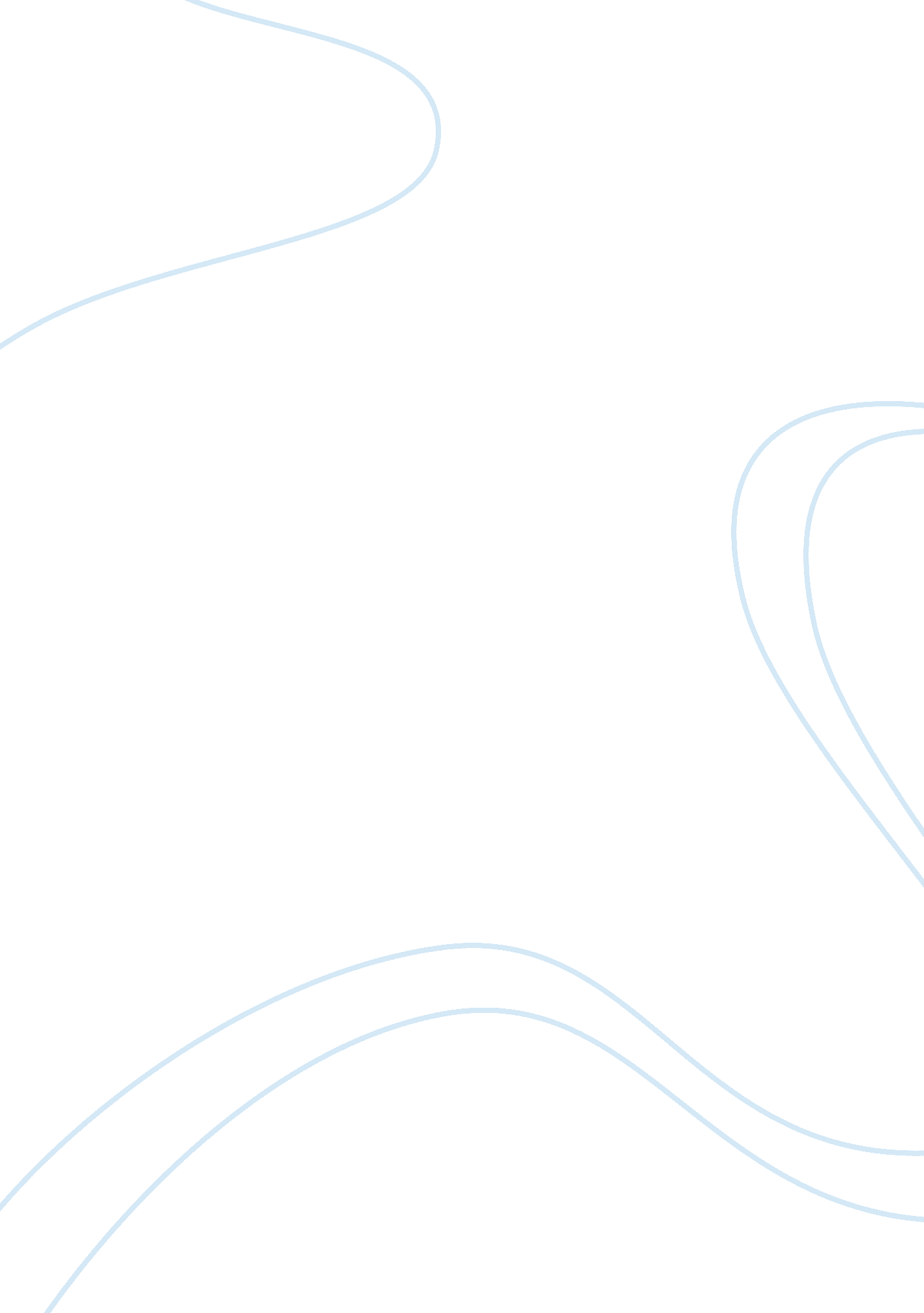 The affluent worker in the class structure essayBusiness, Industries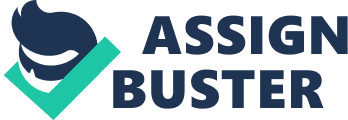 The working class is an important issue in every field of work. The issue emerged after the effect of the second world. From this time onwards, further distinctive phase in the working class begins to change. However, the same change occurred even on the side of production. In the contents, finding and conclusion on the issues of the research are specifically designed to investigate the extent of working class embourgeoisment. This thesis proposed that those who disprove the salience of class proposed that as working class were instrumental in their attitudes towards political activism. As the changed was adapted the thesis proposed that, as working class become more affluent they would increasingly adopt the lifestyle of the middle class and associated political and social values. 
On the other hand, there was an increment of rural urban migration. Later on it was suggested, the working class, understood as a social stratum becomes increasingly eroded due to the main currents of change with its own distinctive ways of life, goals and values. As time flew, changes in technology and industry management, the implication of embourgeoisement has been reinforced in a distinct way. A connection is established between technological progress in industry and the sharp upsurge in incomes in the labor force. This shows that the enterprises in which work productivity is exceptionally high and labor costs represent the relatively low proportion of total costs. Key terms - Embourgeoisment is a theory based on migration of individuals caused by collective action into the bourgeoisie. 
- Egalitarianism is the ability or someone who denies equality between persons. Alternatively, it can be said to be a belief that not all are equal. Reflection: In conclusion, I learnt that if the working class is done on a long term it evolve to more than one stratum within the system of classless inegalitarianism. This offer no basis or response to radical initiatives. 